Police, dnia 12.12.2019 r.Przetarg nieograniczony 
na „Świadczenie usług pocztowych dla Urzędu Miejskiego w Policach”Zamawiający na podstawie art. 38 ust. 2 ustawy z dnia 29 stycznia 2004 r. prawo zamówień publicznych (tj. Dz.U. 2019 poz. 1843 z późn.zm.)Pytanie 1W związku z usunięciem zapisów SIWZ, załącznik nr 4 § 1 ust 9, w nawiązaniu do ust 8. Wykonawca  informuje, iż zapewnia bezpłatne formularze potwierdzeń odbioru dla przesyłek nadawanych na zasadach ogólnych.Formularz potwierdzenia odbioru dla przesyłek nadanych na zasadach ogólnych Wymogi techniczne:gramatura papieru: papier offsetowy BD 140 – 200 g/m2  wymiar druku*:minimum 90 x 140 mm (część środkowa, bez listew bocznych);optymalne wymiary:  część środkowa, bez listew bocznych - 100 x 140 mm,  całość druku, tj. część środkowa + listwy boczne - 100 x 160 mm,  * wszystkie wymiary przyjmuje się z tolerancją 2 mm  listwy po obu stronach, perforacja pionowa pozwalająca na wyrwanie środkowej części druku bez jego uszkodzenia; co najmniej 5 mm pasek kleju gwarantujący przyczepność do różnego rodzaju podłoża w zróżnicowanym zakresie temperatur zabezpieczony osłoną.  Adres nadawcy przesyłki:- naniesiony w strefie prostokątnej w minimalnej odległości:  40 mm od górnego brzegu przesyłki,  5 mm od prawego brzegu,  15 mm od dolnego brzegu.   W pasie 15 mm powyżej dolnej krawędzi strony przedniej druku (awers) oraz z prawej strony danych adresowych nadawcy nie można umieszczać żadnych napisów/nadruków. WAŻNE: Podczas sortowania przesyłek ich adresy rozpoznawane są automatycznie, dlatego dane na przesyłkach i formularzach  powinny być nanoszone kolorem niebieskim lub czarnym.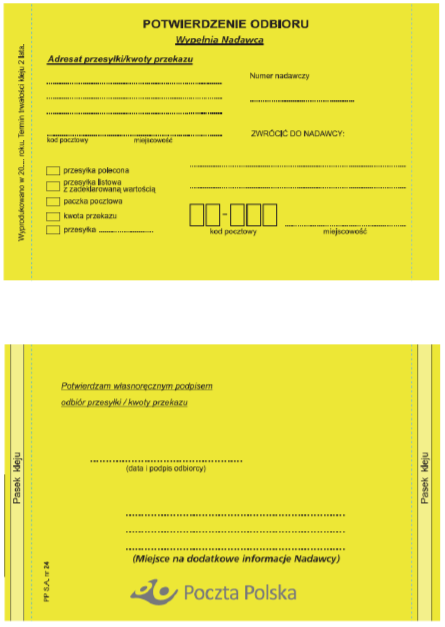 Zwracamy się z prośbą o zmianę zapisu w brzmieniu:„ Wykonawca zobowiązany jest zapewnić bezpłatne formularze odbioru dla przesyłek nadawanych na zasadach ogólnych.”Zamawiający wyraża zgodę na zmianę zapisu na: „ Wykonawca zobowiązany jest zapewnić bezpłatne formularze odbioru dla przesyłek nadawanych na zasadach ogólnych.”